Аналитический отчёто проведении мероприятия«Творим добрые дела»20 апреля  2019 года в 09.30 на территории Большебейсугского сельского поселения, в рамках волонтёрской (добровольческой) деятельности, было организовано и проведено мероприятие «Творим добрые дела». Данное мероприятие прошло в виде очистки территории Большебейсугского сельского поселения от мусора  с работниками сельского дома культуры «Большебейсугский СДК». Ответственной за организацию и проведение мероприятия  назначена  методист по работе с молодёжью А.А.Харченко.  Охват  3 человека  от 18-30 лет.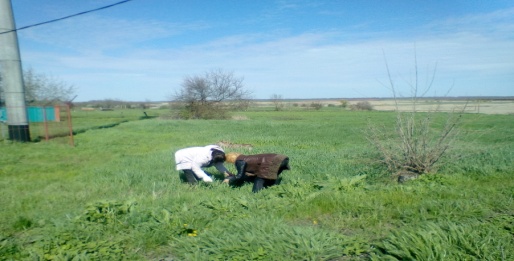 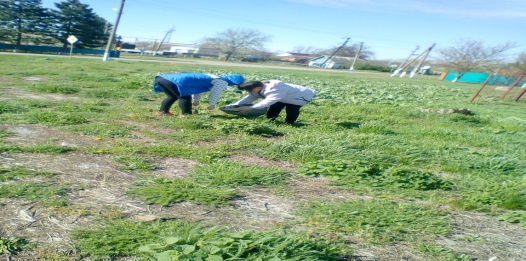 Методист по работе с детьми и молодёжью							А.А.Харченко